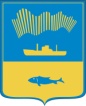 АДМИНИСТРАЦИЯ ГОРОДА МУРМАНСКАКОМИТЕТ ПО ОБРАЗОВАНИЮПРИКАЗ01.10.2019                                                                                                      № 1824О проведении социально-психологического тестирования лиц, обучающихся в общеобразовательных учреждений города Мурманска в 2019/2020 учебном годуВ соответствии с приказом Министерства образования и науки Мурманской области от 14.08.2019 № 1194 «О проведении социально-психологического тестирования лиц,  обучающихся в общеобразовательных организациях и профессиональных образовательных организациях, а также в образовательных организациях высшего образования Мурманской области в 2019/2020 учебном году» п р и к а з ы в а ю:1. Руководителям общеобразовательных учреждений города Мурманска:1.1. Провести в октябре-ноябре 2019/2020 учебного года социально-психологическое тестирование обучающихся общеобразовательных учреждений города Мурманска в соответствии с порядком, утвержденным приказом Министерства образования и науки Российской Федерации от 16.06.2014 № 658 «Об утверждении порядка проведения социально-психологического тестирования лиц, обучающихся в общеобразовательных организациях и профессиональных образовательных организациях, а также в образовательных организациях высшего образования», календарным планом проведения, планом информационно-мотивационной работы, распорядительным актом руководителя образовательного учреждения, проводящего тестирование.1.2. Обеспечить соблюдение конфиденциальности при проведении тестирования, в том числе:- кодирование персональных данных обучающихся;- детализацию правил работы с конфиденциальной информацией в локальных нормативных актах образовательного учреждения и ознакомления с ними работников под подпись;- определение круга работников образовательного учреждения, имеющих различные уровни доступа к результатам  тестирования.1.3. Обеспечить информационное сопровождение тестирования в соответствии с Планом информационно-мотивационной работы проведения социально-психологического тестирования в октябре-ноябре 2019/2020 учебного года лиц, обучающихся в общеобразовательных учреждениях города Мурманска.         2. Контроль  исполнения  приказа возложить на Ананьину Л.А., начальника отдела воспитания, дополнительного образования и охраны прав несовершеннолетних.Председатель комитета				     В.Г. АндриановПриложение № 1 к приказу от  _____________ № ________Календарный план проведения тестирования в общеобразовательных учреждениях города Мурманска в 2018/2019 учебном годуРасписание тестирования в ____________________________________(наименование образовательной организации)Приложение № 2 к приказу от  ___________ № __________Информированное согласие обучающегосяЯ, нижеподписавшийся (аяся) ________________ добровольно даю согласие на участие в социально-психологическом тестировании, направленном на раннее выявление незаконного потребления наркотических средств и психотропных веществ.Я получил (а) объяснения о цели тестирования, о его длительности, а также информацию о возможных результатах тестирования. Мне была предоставлена возможность задавать вопросы, касающиеся тестирования. Я полностью удовлетворена (а) полученными сведениями.Я согласен (на) выполнять инструкции, полученные от уполномоченного лица, проводящего тестирование«____»____________20___г. Приложение № 3 к приказу от  __________ № ______Информированное согласие родителей (законных представителей)Я, нижеподписавшийся (аяся) ____________________________________ добровольно даю согласие на участие моего ребенка, возраст_______полных лет в социально-психологическом тестировании, направленном на раннее выявление незаконного потребления наркотических средств и психотропных веществ.Я получил (а) объяснения о цели тестирования, о его длительности, а также информацию о возможных результатах тестирования. Мне была предоставлена возможность задавать вопросы, касающиеся тестирования. Я полностью удовлетворена (а) полученными сведениями.Я полностью удовлетворен (а) полученными сведениями.«____»____________20___г. приложение № 4 к приказу от  __________ № ______Акт передачи результатов социально-психологического тестированияВ_______________________________________________________________(наименование образовательной организации, населенный пункт)7 классы 1. Установлено:2.  а) общее число обучающихся 7 классов (13-17 лет)________________ б) общее число обучающихся, прошедших тестирование в сентябре-октябре 2018 года______________в) число обучающихся, не прошедших тестирование всего в сентябре-октябре 2018 года _____________,в том числе по причине:болезни_______________отказа________________другие причины_______г) общее число обучающихся, прошедших тестирование в марте-апреле 2019 года____________________д) число обучающихся, не прошедших тестирование всего в марте-апреле 2019 года _____________,в том числе по причине:болезни_______________отказа________________другие причины_______8 классы  1. Установлено: 2.  а) общее число обучающихся 8 классов (13-17 лет)________________ б) общее число обучающихся, прошедших тестирование в сентябре-октябре 2018 года______________в) число обучающихся, не прошедших тестирование всего в сентябре-октябре 2018 года _____________,в том числе по причине:болезни_______________отказа________________другие причины_______г) общее число обучающихся, прошедших тестирование в марте-апреле 2019 года____________________д) число обучающихся, не прошедших тестирование всего в марте-апреле 2019 года _____________,в том числе по причине:болезни_______________отказа________________другие причины_______9 классы  1. Установлено: 2.  а) общее число обучающихся 9 классов (13-17 лет)________________ б) общее число обучающихся, прошедших тестирование в сентябре-октябре 2018 года______________в) число обучающихся, не прошедших тестирование всего в сентябре-октябре 2018 года _____________,в том числе по причине:болезни_______________отказа________________другие причины_______г) общее число обучающихся, прошедших тестирование в марте-апреле 2019 года____________________д) число обучающихся, не прошедших тестирование всего в марте-апреле 2019 года _____________,в том числе по причине:болезни_______________отказа________________другие причины_______10 классы  1. Установлено: 2.  а) общее число обучающихся 10 классов (13-17 лет)________________ б) общее число обучающихся, прошедших тестирование в сентябре-октябре 2018 года______________в) число обучающихся, не прошедших тестирование всего в сентябре-октябре 2018 года _____________,в том числе по причине:болезни_______________отказа________________другие причины_______г) общее число обучающихся, прошедших тестирование в марте-апреле 2019 года____________________д) число обучающихся, не прошедших тестирование всего в марте-апреле 2019 года _____________,в том числе по причине:болезни_______________отказа________________другие причины_______11 классы  1. Установлено: 2.  а) общее число обучающихся 11 классов (13-17 лет)________________ б) общее число обучающихся, прошедших тестирование в сентябре-октябре 2018 года______________в) число обучающихся, не прошедших тестирование всего в сентябре-октябре 2018 года _____________,в том числе по причине:болезни_______________отказа________________другие причины_______г) общее число обучающихся, прошедших тестирование в марте-апреле 2019 года____________________д) число обучающихся, не прошедших тестирование всего в марте-апреле 2019 года _____________,в том числе по причине:болезни_______________отказа________________другие причины_______ИТОГОДата и время проведенияДиректор			___________________/_______________________						(подпись)			(Ф.И.О.)Исполнитель:(ФИО, контактный телефон)***** Министерство образования и науки – edco@gov-murman.ru***** Комитет по образованию администрации города Мурманска – KlimenokLA@yandex.ru №\Параллельмартмартмартапрельапрельапрель№\Параллель01.03-10.0311.03-20.0321.03-31.0301.04-10.0411.04-20.0421.04-30.041Параллели 7 классов2Параллели 8 классов3Параллели 9 классов4Параллели 10 классов5Параллели 11 классов№п/пКласс/группаКабинет/аудиторияДата и время начала проведения тестированияВсего учащихся, которые подлежат тестированиюВсего учащихся, которые подлежат тестированиюВсего учащихся, которые прошли тестированиеВсего учащихся, которые прошли тестированиеНе прошли тестирование, из нихНе прошли тестирование, из нихНе прошли тестирование, из нихНе прошли тестирование, из нихНе прошли тестирование, из нихНе прошли тестирование, из нихВсего учащихся, которые подлежат тестированиюВсего учащихся, которые подлежат тестированиюВсего учащихся, которые прошли тестированиеВсего учащихся, которые прошли тестированиеотказотказболезньболезньдругие причиныдругие причинысентябрь/октябрь 2018март/апрель 2019сентябрь/октябрь 2018март/апрель 2019сентябрь/октябрь 2018март/апрель 2019сентябрь/октябрь 2018март/апрель 2019сентябрь/октябрь 2018март/апрель 20197 классы8 классы9 классы10 классы11 классыКлассДата проведенияВремя проведения